Publicado en Torrente el 25/04/2019 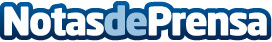 Las redes recuperan el debate sobre los impuestos en España gracias a "Impuestazos" un vídeo que se ha hecho viralUn vídeo donde Jose Antonio Madrigal, gestor de fondos reputado, habla de la cantidad de impuestos que afectan al ciudadano español se ha convertido en el último fenómeno viral en las redes socialesDatos de contacto:Gonzalo GandíaUniversidad de Bolsa www.universidadebolsa.comNota de prensa publicada en: https://www.notasdeprensa.es/las-redes-recuperan-el-debate-sobre-los Categorias: Finanzas Telecomunicaciones Comunicación http://www.notasdeprensa.es